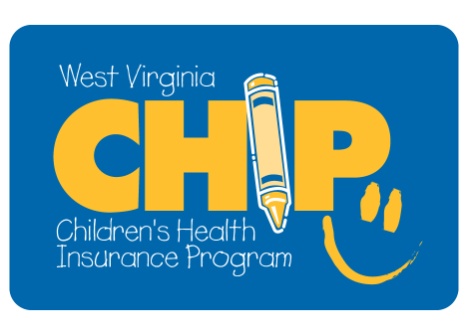 WVCHIP Provider Prescribing Guidelinesfor  Antipsychotics for Children There is some evidence suggesting that antipsychotics are effective for certain psychiatric disorders in children and adolescents, the majority of the studies are short-term open-label trials.1The FDA has included Abilify®, Seroquel® and Seroquel XR® in its additional black box warning for increased risk of suicidal thinking and behavior with the use of this class of medication in children, adolescents and young adults.2Except for clozapine and olanzapine, clinical trials do not show a dose-dependent relationship between second-generation antipsychotics (SGA) and metabolic complications.3Antipsychotics need to be monitored for serious metabolic effects.  Some of these include weight gain, hyperglycemia, increased risk of type 2 diabetes, hyperlipidemia, agranulocytosis, serum prolactin elevation, and cardiovascular effects.4The use of more than one antipsychotic concurrently is not recommended.  This practice increases issues with non-compliance, drug interactions, side effects and cost effectiveness. 5The Texas Implementation of Medication Algorithms project does not recommend concurrent use of antipsychotics until stages 4 and 6 in its algorithm for schizophrenia.  (Stage 4 is a combination with clozapine only.) 5,6The American Diabetes Association, the American Psychiatric Association, the American Association of Clinical Endocrinologists and the North American Association for the Study of Obesity recommends the following screening measures for monitoring patients using antipsychotics. 7, 1:Personal Family History at baseline and annually (or as clinically indicated)Body Mass Index at baseline; four weeks; eight weeks; 12 weeks, and annually (or as clinically indicated)Waist Circumference at baseline and annually (or as clinically indicated)Blood Pressure at baseline; 12 weeks and annually (or as clinically indicated)Fasting Blood Glucose at baseline; 12 weeks, and annually (or as clinically indicated)Fasting Lipid profile at baseline; 12 weeks, and annually (or as clinically indicated)White Blood Cell Count at baseline; 4 weeks; 8 weeks; 12 weeks, and annually (or as clinically indicated)The screening measures apply to all ages since metabolic adverse events have recently been reported in children and adolescents who have been prescribed these medications.1,7Several lines of evidence support the safety and efficacy of  antipsychotics for treating pediatric bipolar disorder.9  Specifically the second-generation antipsychotics, risperidone, Ripiprazole, olanzapine, quetiapine and ziprasidone all have multicenter, randomized, double-blind placebo-controlled studies demonstrating efficacy as monotherapy in pediatric acute mania.9Clinical indications approved by the Food and Drug Administration (FDA) for antipsychotics in young people are limited to schizophrenia, behavioral symptoms in autism, Tourette’s disorder, and mixed or manic bipolar episodes.10Prior Authorization GuidelinesAntipsychotics for Children Page 2Required DocumentationEvaluation – the patient must be evaluated initially and on an annual basis to assess the need for drug therapy, and monitor non-medication treatment alternatives, co-morbid disorders, dosage titration, adverse effects, and drug diversion and misuse.Diagnoses – there are appropriate indications for the use of antipsychotic medications in young children with certain diagnoses which include:  autism spectrum disorders, psychotic disorders, tic disorders, and severe agitation or aggression that may accompany severe mood and development disorders.  Diagnosis must be confirmed and documented by prescriber.  Prescribers – may include Child Psychiatrist Board Certified; Child Psychiatrist Board Eligible; Psychiatrist Board Certified; Psychiatrist Board Eligible; ANCC Certified Family Psychiatric and Mental Health Nurse Practitioner; ANCC Certified Clinical Nurse Specialist in Child/Adolescent Psychiatric and Mental Health; Developmental-Behavioral Pediatrician Board Certified; Pediatric Neurology Board Certified. Please indicate specialty on the PA form (Attachment A).Polypharmacy - PA requires a list of any psychoactive medications, concurrent medications, and previous medication trials in the preceding 12 months (other than the drug being requested).  Target symptoms – identify the primary target symptom the medication is being prescribed for so that family, mental health clinicians, teachers, and all involved adults can clarify and help determine the efficacy of the medication.  The target symptoms are listed on Attachment A.Baseline/Annual Screening Measures – Because of well-documented side effects regarding adverse effects on weight, glucose, and lipids, blood pressure, and white blood cell count, the PA requires a BMI measurement and official, most recent, lab results documented on each PA request.  See the recommendations for baseline screening when prescribing for new atypical antipsychotic medications for members.PDL (Preferred Drug List) – If the prescriber is requesting a non-preferred antipsychotic medication, clinical justification must be provided (e.g., failed trials of preferred medications including doses, length of treatment, clinical response, side effects, target symptoms).  PA requests for brand medically necessary drugs must be submitted separately with clinical justification that the brand name drug is medically necessary.  Members that are currently taking a drug that is used to treat, or is sensitive to, mental conditions, can continue to have their current prescription(s) covered even if their current medication is not on the WVCHIP Preferred Drug List when it is one of the following seven drug classes:  Antipsychotics; Serotonin Selective Response Inhibitors (SSRI’s); Central Nervous System Stimulants; Anticonvulsants; Sedative Hypnotic; Aliphatic Phenothiazine’s; and Attention Deficit Disorder Drugs.Member’s age – the member’s age must be within the FDA-approved age range for the medication being prescribed.  The FDA-approved age range applies to the brand and generic version of the drug.  See the table.Prior Authorization GuidelinesAntipsychotics for Children 	Page 3EXCLUSIONSCoverage of antipsychotics are not recommended in the following circumstances: Coverage is not recommended for circumstances not listed in the Recommended Authorization Criteria.References Jin H, et al.  Use of clinical markers to identify metabolic syndrome in antipsychotic-treated patients.  J Clin Psychiatry;  2010; 71(10):1273-1278.FDA MedWatch- July 2009 Drug Safety Labeling Changes.  Available at http://www.fda.gov/Safety /MedWatch/SafetyInformation/ucm172740.htm.  Accessed Simon V, et al.  Are weight gain and metabolic side effects of atypical antipsychotics dose dependent?  A literature review.  J Clin Psychiatry; 2009 Jul; 70(7):1041-50.Wolters Kluwer Health Inc. Facts & Comparisons E-Answers, 2010.  Accessed (?)Argo T, et al.  Texas Medication Algorithm Project Procedural Manual:  Schizophrenia Treatment Algorithms, Revised April 2008, http://www.dshs.state.tx.us/mhprograms/pdf/schizophreniamanual060608.pdf. Goren J, et al.  Development and delivery of a quality improvement program to reduce antipsychotic polytherapy.  J Manag Care Pharm; 2010 Jul-Aug; 16(6):393-401.American Diabetes Association; American Psychiatric Association; American Association of Clinical Endocrinologists; North American Association for the Study of Obesity (2004).  Consensus development conference on antipsychotic drugs and obesity and diabetes.  Diabetes Care; 2004; 27(2):596-601.Physician’s Desk Reference, 62, Montvale, NJ; Thomson Healthcare, Inc; 2008Singh, MK, Ketter, TA, Chang, KD.  Atypical Antipsychotics for Acute Manic and Mixed Episodes in Children and Adolescents with Bipolar Disorder.  National Institute of Health (NIH-PA.); Drugs. 2010 March 5; 70(4): 433-442. Stephen Crystal, Mark Olfson, Cecilia Huang, Harold Pincus and Tobias Gerhard, Broadened Use of Atypical Antipsychotics:  Safety, Effectiveness, and Policy Challenges,  Health Affairs, 28, no. 5 (2009): w770-w781 (Published online July 21, 2009; 10.1377/hlthaff.28.5.w770)    Antipsychotics for Children Prior Authorization Form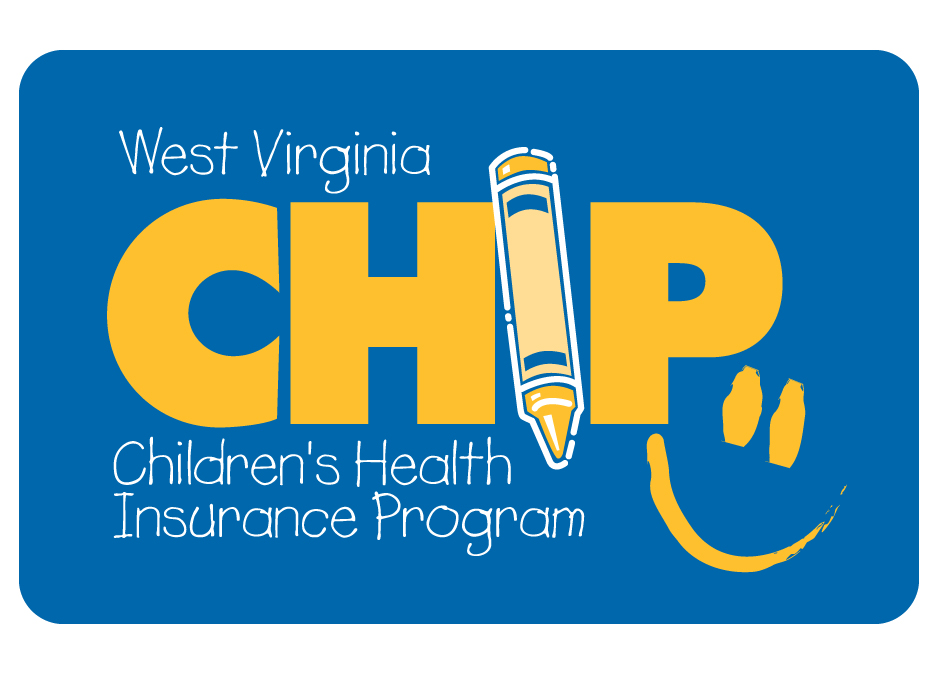 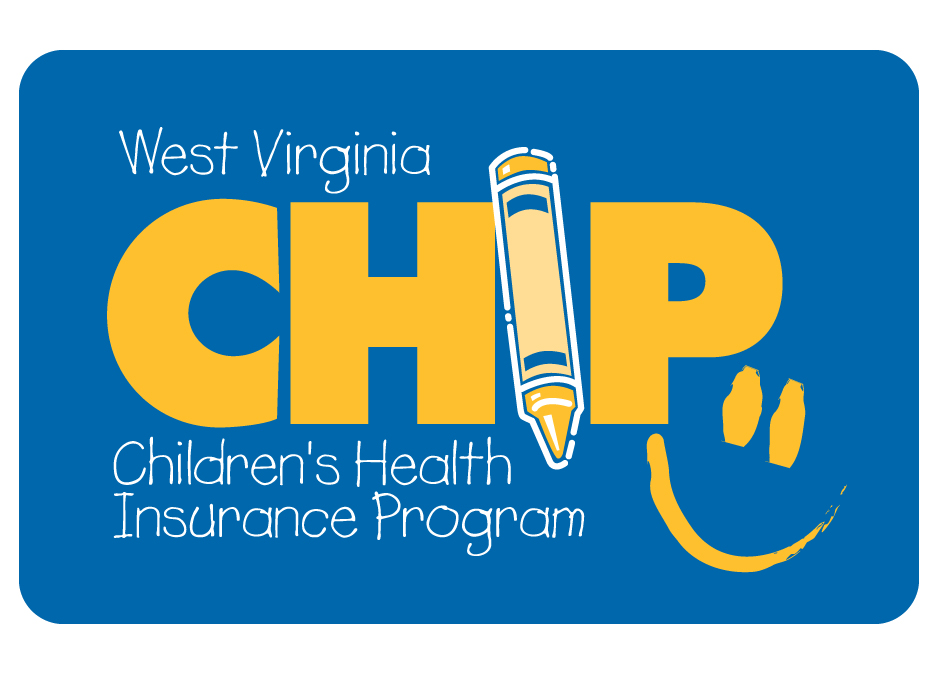 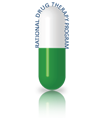 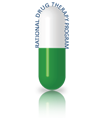 Providers are required to complete Prior Authorization Drug form for Atypical Antipsychotic Drugs for Children and submit the documentation to the Rational Drug Therapy Program (RDTP) at (800) 847-3859 or fax form to (800) 531-7787.Functional Impairment:        1 (Low)       2          3           4          5 (Severe)AtypicalAntipsychoticIndicationTarget SymptomsAge RangeAripiprazoleAutismIrritability6-18AripiprazoleBipolar I DisorderManic or mixed episodes8-17AripiprazoleSchizophreniaPositive and negative symptoms13-17ClozapineSchizophreniaPsychosis8-18OlazapineBipolar I DisorderManic or mixed episodes (acute and maintenance treatment)13-17OlazapinePDDAggression6-14OlazapineSchizophreniaPositive and negative symptoms13-17PaliperidoneSchizophreniaPositive and negative symtoms12-17QuetiapineSchizophreniaPositive and negative symptoms13-17QuetiapineBipolar I DisorderManic episodes12-18QuetiapineConduct DisorderAggression12-17Risperidone  (Long acting injections not indicated in children)AutismIrritability, aggression, communication, hyperactivity, affect regulation2-18Risperidone  (Long acting injections not indicated in children)Bipolar I DisorderManic or mixed episodes10-17Risperidone  (Long acting injections not indicated in children)Development Disabilities, Sub-average IQAggression, SIB6-18Risperidone  (Long acting injections not indicated in children)Disruptive Behavior Disorders (including ADHD)Conduct problems, irritability, hyperactivity, aggression4-14Risperidone  (Long acting injections not indicated in children)SchizophreniaPositive and negative symptoms13-17Risperidone  (Long acting injections not indicated in children)Tourette SyndromeTics7-17ThiothixeneZiprasidoneBipolar I DisorderMania10-17ZiprasidoneTourette SyndromeTics7-17Typical AntipsychoticsTypical AntipsychoticsTypical AntipsychoticsTypical AntipsychoticsHaloperidolBehavioral DisordersConduct problems, irritability, hyperactivity, aggression3-17HaloperidolHyperactivityConduct problems, irritability, hyperactivity, aggression3-17HaloperidolPsychosisManic or mixed episodes3-17PerphenazineSchizophreniaPositive & negative symptoms12-17ThioridazineSchizophreniaPositive & negative symptoms6-17ThiothixeneSchizophreniaPositive & negative symptoms12-17TrifluoperzaineSchizophreniaPositive & negative symptoms6-17Patient Name   (Last)                     (First)                       (MI)         Patient Name   (Last)                     (First)                       (MI)         Patient Name   (Last)                     (First)                       (MI)         WV CHIP ID #WV CHIP ID #WV CHIP ID #Date of Birth (MM/DD/YY)Prescriber Name        (Last)                                (First)                                                        (MI)Prescriber Name        (Last)                                (First)                                                        (MI)Prescriber Name        (Last)                                (First)                                                        (MI)Prescriber Name        (Last)                                (First)                                                        (MI)Prescriber Name        (Last)                                (First)                                                        (MI)Prescriber Name        (Last)                                (First)                                                        (MI)Prescriber Name        (Last)                                (First)                                                        (MI)Prescriber Address  (Street)                       (City)                                        (State)                              (ZIP)___Prescriber Address  (Street)                       (City)                                        (State)                              (ZIP)___Prescriber Address  (Street)                       (City)                                        (State)                              (ZIP)___Prescriber Address  (Street)                       (City)                                        (State)                              (ZIP)___Prescriber Address  (Street)                       (City)                                        (State)                              (ZIP)___Prescriber Address  (Street)                       (City)                                        (State)                              (ZIP)___Prescriber Address  (Street)                       (City)                                        (State)                              (ZIP)___Prescriber 10-Digit NPI #Phone # (111-222-3333)Phone # (111-222-3333)Phone # (111-222-3333)Fax # (111-222-3333)Fax # (111-222-3333)Fax # (111-222-3333)Confidentiality Notice:  This document contains confidential health information that is protected by law.  This information is intended only for the use of the individual or entity names above.  The intended recipient of this information should destroy the information after the purpose of its transmission has been accomplished or is responsible for protecting the information from any further disclosure.   The intended recipient is prohibited from disclosing this information to any other party unless required to do so by law.  If you are not the intended recipient, you are hereby notified that any disclosure, copying, distribution, or action taken en reliance on the contents of these documents is strictly prohibited.  If you have received this information in error, please notify the sender immediately and arrange for the return or destruction of these documents.  Thank you.Confidentiality Notice:  This document contains confidential health information that is protected by law.  This information is intended only for the use of the individual or entity names above.  The intended recipient of this information should destroy the information after the purpose of its transmission has been accomplished or is responsible for protecting the information from any further disclosure.   The intended recipient is prohibited from disclosing this information to any other party unless required to do so by law.  If you are not the intended recipient, you are hereby notified that any disclosure, copying, distribution, or action taken en reliance on the contents of these documents is strictly prohibited.  If you have received this information in error, please notify the sender immediately and arrange for the return or destruction of these documents.  Thank you.Confidentiality Notice:  This document contains confidential health information that is protected by law.  This information is intended only for the use of the individual or entity names above.  The intended recipient of this information should destroy the information after the purpose of its transmission has been accomplished or is responsible for protecting the information from any further disclosure.   The intended recipient is prohibited from disclosing this information to any other party unless required to do so by law.  If you are not the intended recipient, you are hereby notified that any disclosure, copying, distribution, or action taken en reliance on the contents of these documents is strictly prohibited.  If you have received this information in error, please notify the sender immediately and arrange for the return or destruction of these documents.  Thank you.Confidentiality Notice:  This document contains confidential health information that is protected by law.  This information is intended only for the use of the individual or entity names above.  The intended recipient of this information should destroy the information after the purpose of its transmission has been accomplished or is responsible for protecting the information from any further disclosure.   The intended recipient is prohibited from disclosing this information to any other party unless required to do so by law.  If you are not the intended recipient, you are hereby notified that any disclosure, copying, distribution, or action taken en reliance on the contents of these documents is strictly prohibited.  If you have received this information in error, please notify the sender immediately and arrange for the return or destruction of these documents.  Thank you.Confidentiality Notice:  This document contains confidential health information that is protected by law.  This information is intended only for the use of the individual or entity names above.  The intended recipient of this information should destroy the information after the purpose of its transmission has been accomplished or is responsible for protecting the information from any further disclosure.   The intended recipient is prohibited from disclosing this information to any other party unless required to do so by law.  If you are not the intended recipient, you are hereby notified that any disclosure, copying, distribution, or action taken en reliance on the contents of these documents is strictly prohibited.  If you have received this information in error, please notify the sender immediately and arrange for the return or destruction of these documents.  Thank you.Confidentiality Notice:  This document contains confidential health information that is protected by law.  This information is intended only for the use of the individual or entity names above.  The intended recipient of this information should destroy the information after the purpose of its transmission has been accomplished or is responsible for protecting the information from any further disclosure.   The intended recipient is prohibited from disclosing this information to any other party unless required to do so by law.  If you are not the intended recipient, you are hereby notified that any disclosure, copying, distribution, or action taken en reliance on the contents of these documents is strictly prohibited.  If you have received this information in error, please notify the sender immediately and arrange for the return or destruction of these documents.  Thank you.Confidentiality Notice:  This document contains confidential health information that is protected by law.  This information is intended only for the use of the individual or entity names above.  The intended recipient of this information should destroy the information after the purpose of its transmission has been accomplished or is responsible for protecting the information from any further disclosure.   The intended recipient is prohibited from disclosing this information to any other party unless required to do so by law.  If you are not the intended recipient, you are hereby notified that any disclosure, copying, distribution, or action taken en reliance on the contents of these documents is strictly prohibited.  If you have received this information in error, please notify the sender immediately and arrange for the return or destruction of these documents.  Thank you.Important Notes:  Prior authorization for medical necessity does not guarantee payment.  The use of pharmaceutical samples will not be considered when evaluating the members’ medical condition or prior prescription history for drugs that require prior authorization.Important Notes:  Prior authorization for medical necessity does not guarantee payment.  The use of pharmaceutical samples will not be considered when evaluating the members’ medical condition or prior prescription history for drugs that require prior authorization.Important Notes:  Prior authorization for medical necessity does not guarantee payment.  The use of pharmaceutical samples will not be considered when evaluating the members’ medical condition or prior prescription history for drugs that require prior authorization.Important Notes:  Prior authorization for medical necessity does not guarantee payment.  The use of pharmaceutical samples will not be considered when evaluating the members’ medical condition or prior prescription history for drugs that require prior authorization.Important Notes:  Prior authorization for medical necessity does not guarantee payment.  The use of pharmaceutical samples will not be considered when evaluating the members’ medical condition or prior prescription history for drugs that require prior authorization.Important Notes:  Prior authorization for medical necessity does not guarantee payment.  The use of pharmaceutical samples will not be considered when evaluating the members’ medical condition or prior prescription history for drugs that require prior authorization.Important Notes:  Prior authorization for medical necessity does not guarantee payment.  The use of pharmaceutical samples will not be considered when evaluating the members’ medical condition or prior prescription history for drugs that require prior authorization. Check One:                            Age < 6 years                        Age 6 years to <18 years Check One:                            Age < 6 years                        Age 6 years to <18 years Check One:                            Age < 6 years                        Age 6 years to <18 years Check One:                            Age < 6 years                        Age 6 years to <18 years Check One:                            Age < 6 years                        Age 6 years to <18 years Check One:                            Age < 6 years                        Age 6 years to <18 years Check One:                            Age < 6 years                        Age 6 years to <18 yearsProvider Type or Specialty:Provider Type or Specialty:Medication Request:      New    ContinuationMedication Request:      New    ContinuationPatient:   Male   FemalePatient:   Male   FemalePatient:   Male   FemaleHt:             Wt:                  BMI:Ht:             Wt:                  BMI:Antipsychotic Medication/Strength:                                                                     Quantity:Antipsychotic Medication/Strength:                                                                     Quantity:Antipsychotic Medication/Strength:                                                                     Quantity:Antipsychotic Medication/Strength:                                                                     Quantity:Antipsychotic Medication/Strength:                                                                     Quantity:Antipsychotic Medication/Strength:                                                                     Quantity:Antipsychotic Medication/Strength:                                                                     Quantity:Directions:Directions:Directions:Directions:Directions:Directions:Directions:Target Symptoms:             Severe Aggression             Self-Injurious Behavior             Extreme Impulsivity(Check all that apply)                                                                 Extreme Irritability            Psychotic Symptoms                   OtherTarget Symptoms:             Severe Aggression             Self-Injurious Behavior             Extreme Impulsivity(Check all that apply)                                                                 Extreme Irritability            Psychotic Symptoms                   OtherTarget Symptoms:             Severe Aggression             Self-Injurious Behavior             Extreme Impulsivity(Check all that apply)                                                                 Extreme Irritability            Psychotic Symptoms                   OtherTarget Symptoms:             Severe Aggression             Self-Injurious Behavior             Extreme Impulsivity(Check all that apply)                                                                 Extreme Irritability            Psychotic Symptoms                   OtherTarget Symptoms:             Severe Aggression             Self-Injurious Behavior             Extreme Impulsivity(Check all that apply)                                                                 Extreme Irritability            Psychotic Symptoms                   OtherTarget Symptoms:             Severe Aggression             Self-Injurious Behavior             Extreme Impulsivity(Check all that apply)                                                                 Extreme Irritability            Psychotic Symptoms                   OtherTarget Symptoms:             Severe Aggression             Self-Injurious Behavior             Extreme Impulsivity(Check all that apply)                                                                 Extreme Irritability            Psychotic Symptoms                   OtherDIAGNOSIS :      ADHD	     Autism/PDD	       Schizophrenia             ODD                                                          Disruptive Behavior d/o   	Bipolar Disorder	 Other:	ICD Code:DIAGNOSIS :      ADHD	     Autism/PDD	       Schizophrenia             ODD                                                          Disruptive Behavior d/o   	Bipolar Disorder	 Other:	ICD Code:DIAGNOSIS :      ADHD	     Autism/PDD	       Schizophrenia             ODD                                                          Disruptive Behavior d/o   	Bipolar Disorder	 Other:	ICD Code:DIAGNOSIS :      ADHD	     Autism/PDD	       Schizophrenia             ODD                                                          Disruptive Behavior d/o   	Bipolar Disorder	 Other:	ICD Code:DIAGNOSIS :      ADHD	     Autism/PDD	       Schizophrenia             ODD                                                          Disruptive Behavior d/o   	Bipolar Disorder	 Other:	ICD Code:DIAGNOSIS :      ADHD	     Autism/PDD	       Schizophrenia             ODD                                                          Disruptive Behavior d/o   	Bipolar Disorder	 Other:	ICD Code:DIAGNOSIS :      ADHD	     Autism/PDD	       Schizophrenia             ODD                                                          Disruptive Behavior d/o   	Bipolar Disorder	 Other:	ICD Code:Have metabolic monitoring labs* (fasting lipids and glucose) been performed within the last 6 months?      Yes      NoAre the lab values within normal range?                         Yes      NoIf the answer is no, have the labs been ordered?          Yes      NoHas an assessment for Tardive Dyskinesia been done in the last 6 months?	AIMS:    Yes      No          DISCUSS:    Yes      NoNext Appointment Date:Current Therapy (Pharmacological and Non-Pharmacological):If the drug being requested is a non-preferred drug on the WVCHIP Preferred Drug List, has the preferred drug(s) been attempted in the past?        Yes      No	Indicate clinical justification why a non-preferred drug is necessary over a preferred drug.Attestation:   Your signature certifies that the above request is medically necessary, does not exceed the medical needs of the member, and is documented in your medical records.   Medical/Pharmacy records must be made available upon request.SIGNATURE – Prescriber                                                                                         Date Signed:Required for Peer Review:  Copies of medical records (diagnostic evaluation and recent chart notes), the original prescription and any related lab results.  The provider must retain copies of all documentation for five years.RDTP:      Approval not Recommended                          Approval  Recommended    for _____________months Date:  